   	           SERVICE DE GARDE D’ACTI-FAMILLES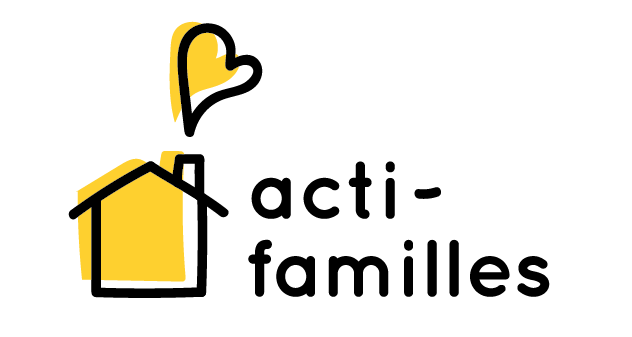 			FICHE D'INSCRIPTION 1. RENSEIGNEMENTS GÉNÉRAUX SUR L’ENFANT2. PARENTS OU TUTEUR3. JOURNÉES DE GARDE (Cochez les journées)4. PERSONNES AUTORISÉES À VENIR CHERCHER VOTRE ENFANT ** Veuillez noter que si ce n’est pas une personne autorisée qui vient chercher votre enfant, le personnel ne sera pas autorisé à le laisser partir, peu importe le lien de parenté qui l’unit à cette personne. 5. PERSONNES À CONTACTER EN CAS D’URGENCE (Autres que les parents)6. PROBLÈMES DE SANTÉ______________________________________Nom du parent ou tuteur______________________________________		_________________________Signature du parent ou tuteur				Date de la signatureLe service est ouvert à tous les enfants du Transcontinental et se déroule à l’école St-David du quartier Sully de 7h30 à 17h30.Des frais de 10$ par enfant par jour de présence sont exigés.Les enfants inscrits au service de garde auront la possibilité de participer à certaines activités de la programmation des services de loisirs. Le coût sera assumé par vos frais d’inscription au service de garde. En tout temps, une éducatrice accompagnera le groupe en sortie et le groupe au service de garde. Chaque jour, l’horaire comprend des jeux libres, des jeux extérieurs et des activités dirigées (bricolage, jeux de gymnase et atelier culinaire).Pour autoriser votre enfant à participer aux sorties, veuillez mettre vos initiales :VOTRE ENFANT AURA BESOIN DE…-Un dîner-Deux collations-Une bouteille d’eau-Des vêtements de rechange
-Une 2e paire de mitaines-Des photos pour l’activité de scrapbookingVeuillez retourner cette fiche accompagnée de la fiche santé de votre enfant et de votre paiement à :Acti-Familles474, rue des ÉtudiantsPohénégamook, Québec, G0L 1J0Ou par courriel : kim@actifamilles.orgOu par fax au 418-893-7355* Le paiement pourra être effectué le premier jour de présence de votre enfant au service de garde. Nous acceptons les chèques et l’argent comptant.Nom de famille :En quelle année scolaire est votre enfant ?Prénom :En quelle année scolaire est votre enfant ?Sexe :  M        F  Date de naissance :	En quelle année scolaire est votre enfant ?Nom du père :Nom de la mère :Nom de la mère :Nom de la mère :Téléphone :(Rés.)(Rés.)Téléphone :Téléphone :Téléphone :(Rés.)(Bur.)(Bur.)(Bur.)(Cell.)(Cell.)(Cell.)Courriel :Courriel :Courriel :Courriel :GARDE de l’enfantPère et mère               Mère                  Père            Partagée               Tuteur GARDE de l’enfantPère et mère               Mère                  Père            Partagée               Tuteur GARDE de l’enfantPère et mère               Mère                  Père            Partagée               Tuteur GARDE de l’enfantPère et mère               Mère                  Père            Partagée               Tuteur GARDE de l’enfantPère et mère               Mère                  Père            Partagée               Tuteur GARDE de l’enfantPère et mère               Mère                  Père            Partagée               Tuteur GARDE de l’enfantPère et mère               Mère                  Père            Partagée               Tuteur Pour émission du relevé 24Nom du parent payeur : Pour émission du relevé 24Nom du parent payeur : NAS :Lundi
4 mars 2019Mardi
5 mars 2019Mercredi
6 mars 2019Jeudi
7 mars 2019Vendredi
8 mars 2019Tarif (10$/jour)Nom :Lien avec l’enfant :Nom :Lien avec l’enfant :J’autorise mon enfant à partir seul                    À quelle heure : ___________J’autorise mon enfant à partir seul                    À quelle heure : ___________Nom :Lien avec l’enfant :Numéro : Nom :Lien avec l’enfant :Numéro :Votre enfant a-t-il un problème de santé particulier ?Oui     Non Si oui, lequel ?Si oui, lequel ?Quelles sont les mesures à prendre ?Quelles sont les mesures à prendre ?Service de gardeSorties de la relâcheAutorisation de sortie
(Veuillez mettre vos initiales)Lundi 4 marsAccueil et jeux libresJeux de société chez Acti-FamillesDépart 13h45
Retour 16h15Mardi 5 marsAtelier culinaireFilm et popcornMercredi 6 marsDéfi château de neigeScrapbookingJeudi 7 marsPromenade en raquettesYoga chez Acti-FamillesDépart 12h45
Retour 15h15Vendredi 8 marsAtelier culinaireEspace gonflable à Rivière-BleueTransport en autobusDépart à 12h30Retour à 15h30